Projectevaluatie 2023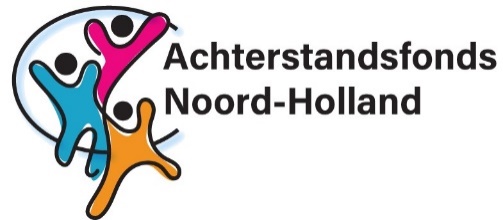 Met dit formulier kun je de evaluatie van het project dat  een financiële bijdrage vanuit het ASF NH heeft ontvangen terugkoppelen aan het team en de adviescommissie.  Beschrijf kort hoe de uitvoer van het project gegaan is. Op welke manier heeft het project de werkdruk van huisartsen in achterstandswijken verlaagd?Het project richtte zich op [ASF-team voor delen: invullen vanuit aanvraagformulier]. Hoe heeft het bijgedragen aan deze doelstelling?Is het projectdoel [ASF-team voor delen: invullen vanuit aanvraagformulier] behaald?
Zo nee, licht toe waarom niet. Wat hebben jullie tussentijds gedaan om dit wel te bereiken?  Zijn de verwachte resultaten [ASF-team voor delen: invullen vanuit aanvraagformulier] behaald? 
Zo nee, licht toe waarom niet. Wat hebben jullie tussentijds gedaan om dit wel te bereiken?  Hoe groot is het bereik geweest? Is het verwachte bereik [ASF-team voor delen: invullen vanuit aanvraagformulier] behaald? 
Zo nee, licht toe waarom niet. Wat hebben jullie tussentijds gedaan om dit wel te bereiken?  Is het project uitgevoerd volgens de opgestelde begroting? 
Zo nee, welke aanpassingen zijn gedaan? Bij meerkosten; hoe zijn deze gefinancierd?  Wordt dit project voortgezet? 
Zo ja, op welke manier wordt dit gefinancierd?  Is het een goed idee om dit project ook in andere huisartsenpraktijken of regio’s uit te voeren? 
Zo ja, welke aanpassingen adviseer je daarbij? Zou je (indien gewenst) jullie ervaringen willen delen? Algemene informatieNaam huisartsenpraktijk[ASF-team voor delen: invullen vanuit aanvraagformulier]Naam projectaanvrager[ASF-team voor delen: invullen vanuit aanvraagformulier]Werktitel project[ASF-team voor delen: invullen vanuit aanvraagformulier]Datum EvaluatiemomentTussenevaluatie / eindevaluatie